ПРИЛОЖЕНИЕ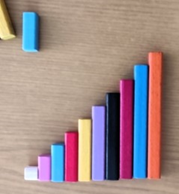 Испытание 1. Игра «По порядку становись»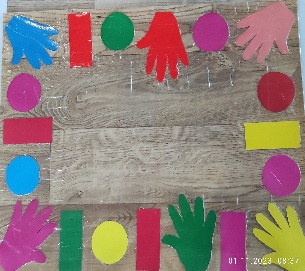 Нейроупражнение «Кулак – ребро – ладонь»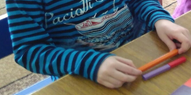 Испытание 4. Игровое упражнение «Подбери по длине и составь пример»Пройди по отпечаткам на четвереньках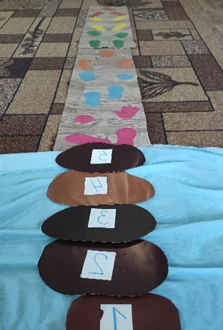 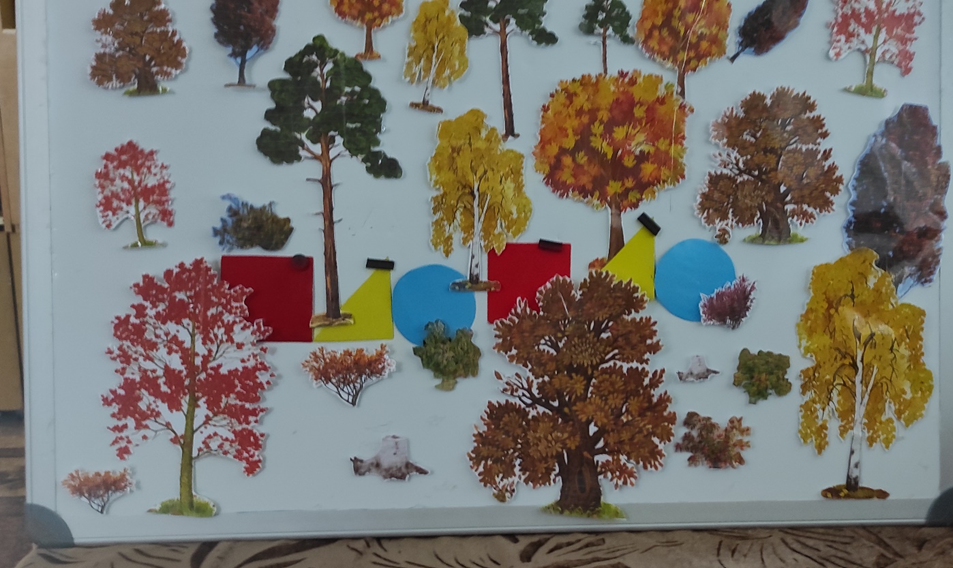 Вражеская позиция: лес и замаскированная военная техника.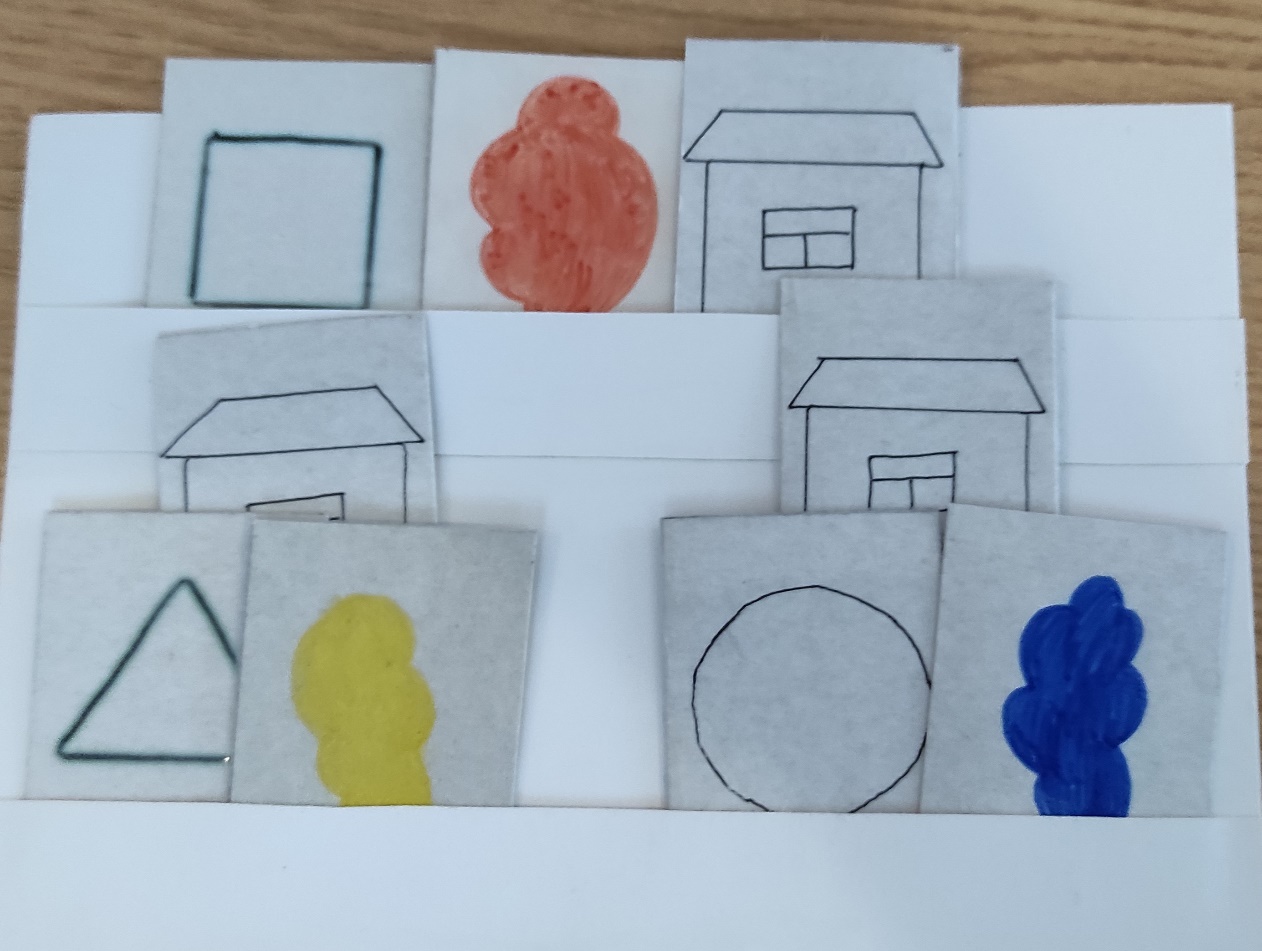 Планшет с закодированной информацией.Анализ информации и подготовка отчёта.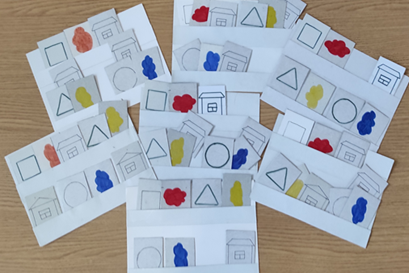 